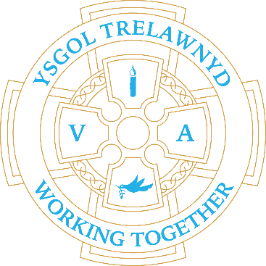 27th June 2022[Pictures removed for website edition]Preparing and delivering home grown vegetables to the communitySchool Lunches: Week 3Dates for your diarySCHOOL CLUBS FINISH THIS WEEKTuesday 5th July Show and Tell (Reception and Years 3 and 4)Wednesday 6th July Move up Day (all classes)Thursday 7th July Show and Tell (Years 1 and 2 / Years 5 and 6)Friday 8th July Clean-up Day 3pm-5pmTuesday 12th July Nursery inductionWednesday 13th July whole school tripFriday 15th July Y6 Leavers’ Service at 2.30pmMonday 18th July Y6 Leavers’ treat dayTuesday 19th July School closesCofion,Marina Parsons Pennaeth / Headteacher01745 570171   trhead@hwbcymru.net            